KUNGÖRELSE OM FLYTTADE FORDON
 Inom Osby kommun har följande fordon flyttats enligt lagen (1982:198), LFF, och förordningen (1982:198), FFF. Om flyttning av fordon i vissa fall: 
Kungörelsedag: 2024-05-22
DiarieNr: GS2024/O-002Regnr/chassinr: OKÄNT. FORDONET UTBRÄND
Fabrikat: VW Polo
Upphämtningsplats: Skolgatan, OSBYUppställningsplats: Kommunens uppställningsplats
Orsak till flytt: Fordonsvrak, ej identifierbar i Svenska register
Fordonet flyttat på uppdrag av Osbybostäder 


Är ägare av fordon inte känd när tre månader förflutit från kungörelsedag eller har fordonet inte avhämtats inom en månad från det att ägaren underrättats, tillfaller det Osby Kommun, Detsamma gäller eventuella föremål som finns i fordonet.


Förfrågningar angående flyttade fordon hänvisas till Osby Kommun Samhällsbyggnad: 
Tel. 0479-52 80 00






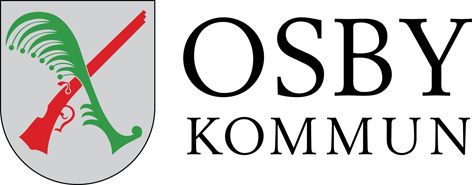 